Meerkat Mail comprehension questions 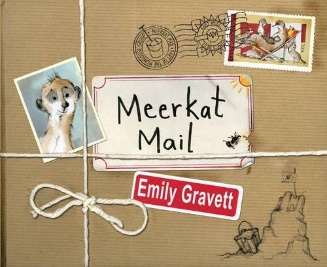 What are the two words that the author uses to describe the Kalahari Desert?What is the meerkat family’s motto?Which word does sunny use in his letter to describe the new home he is going to find?What promise does Sunny make in his letter to his family? Who does Sunny visit on Monday?How is Sunny different to Uncle Bob’s mongoose family?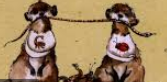 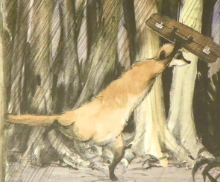 How does Sunny feel while he is writing his postcard on Tuesday?Where does Cousin Edward live?What does Sunny change his name to in Thursday’s postcard?What is Sunny afraid of in Madagascar?Name 3 foods on the menu in the Dive-in restaurant.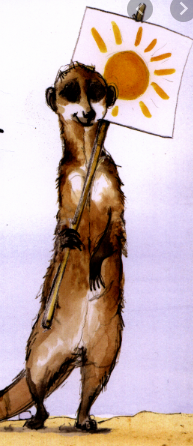 Which two words does Sunny write on Sunday’s postcard and how does it make him feel?